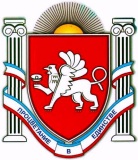   РЕСПУБЛИКА  КРЫМ  НИЖНЕГОРСКИЙ  РАЙОНМУНИЦИПАЛЬНОЕ ОБРАЗОВАНИЕНОВОГРИГОРЬЕЬВСКОЕ СЕЛЬСКОЕ  ПОСЕЛЕНИЕАДМИНИСТРАЦИЯ  НОВОГРИГОРЬЕВСКОГО  СЕЛЬСКОГО  ПОСЕЛЕНИЯ ПОСТАНОВЛЕНИЕот 13 июня 2019г.                                                                                    № 143с.Новогригорьевка    В целях реализации приоритетного проекта «Формирование комфортной   городской среды» и организации выполнения работ, направленных на избавление от «визуального мусора» на территории Новогригорьевского сельского поселения, согласно п.2.2 Протокола Министерства строительства и жилищно-коммунального хозяйства Российской Федерации от 13.06.2017 года №410-ПРМ-А4 по вопросу реализации мероприятий приоритетного проекта «Формирование современной городской среды»,  в соответствии с Методическими рекомендациями, утвержденными  приказом Минстроя России от 13.04.2017 № 711-пр,  и в целях приведения информационных и рекламных конструкций в соответствие с Правилами благоустройства администрации Новогригорьевского сельского поселения,  администрация Новогригорьевского сельского поселения            ПОСТАНОВЛЯЕТ:1. Утвердить план-график мероприятий направленных  на избавление от «визуального мусора» и создания привлекательного облика территории  Новогригорьевского сельского поселения на 2019-2022 годы, согласно приложению 1.2. Утвердить состав комиссии по инвентаризации (проверке, обследованию) информационных и рекламных конструкций, размещенных на фасадах зданий нормам федерального законодательства и Правилам благоустройства согласно приложению 2. 3. Настоящее постановление разместить на информационной доске администрации Новогригорьевского сельского поселения по адресу: с.Новогригорьевка, ул.Мичурина, 59 а также на  официальном сайте администрации Новогригорьевского сельского поселения Нижнегорского района Республики Крым http://novogrigor-adm91.ru /  .4. Настоящее постановление вступает в силу со дня его подписания.5. Контроль за исполнением настоящего постановления оставляю за собой. Председатель Новогригорьевского сельского совета                                                                                      - глава администрации Новогригорьевского                                                                                                  сельского поселения                                                                                  Данилин А.М. Приложение 1         к постановлению администрации         Новогригорьевского сельского поселения        от 13.06.2019 г. № 143ПЛАН-ГРАФИКреализации мероприятий, направленных на поэтапное избавление от «визуального мусора» и создание привлекательного облика Новогригорьевского сельского поселения. Приложение 2         к постановлению администрации        Новогригорьевского сельского поселения        от 13.06.2019 г. № 143Состав комиссиипо проведению инвентаризации (проверки, обследования)информационных и рекламных конструкций.Председатель:  Данилин А.М. -  Глава администрации Новогригорьевского сельского поселения                                           Заместитель председателя:Панина А.И.. – зам. главы  администрации Новогригорьевского сельского поселения Секретарь комиссии:   Беляева Г.И.  –        специалист администрации Новогригорьевского сельского поселения Члены комиссии:   Приложение 3         к постановлению администрации Новогригорьевского сельского поселения         от 13.06.2019 г. №143ПОЛОЖЕНИЕо комиссии по проведению инвентаризацииинформационных и рекламных конструкций.1.     Общие положения.     1.1.Настоящим положением определяется порядок образования и деятельности комиссии по проведению инвентаризации информационных и рекламных конструкций на территории Новогригорьевского сельского поселения (далее - Положение).     1.2.Комиссия создается в целях выявления соответствия информационных и  рекламных конструкций требованиям действующего законодательства, Правилам благоустройства Новогригорьевского сельского поселения в ходе реализации приоритетного проекта «Формирование современной городской среды» на территории Новогригорьевского сельского поселения.     1.3. Комиссия в своей деятельности руководствуется законодательством Российской Федерации, Правилами благоустройства Новогригорьевского сельского поселения и настоящим Положением.     1.4. Организует работу Комиссии администрация Новогригорьевского сельского поселения.                                                        2.     Состав комиссии.     2.1. Комиссия состоит из 5 (пяти) человек и формируется из сотрудников администрации Новогригорьевского сельского поселения .     2.2. Персональный состав всех членов Комиссии и лиц, замещающих членов комиссии, утверждается постановлением администрации Новогригорьевского сельского поселения.     2.3. Внесение изменений в состав Комиссии, а так же её упразднение производятся постановлением администрации Новогригорьевского сельского поселения.                                            3.     Основные задачи комиссии. Основными задачами Комиссии являются:- проведение инвентаризации информационных и рекламных конструкций на территории  Новогригорьевского сельского поселения;- выявление информационных и рекламных конструкций, не соответствующих требованиям действующего законодательства, Правилам благоустройства Новогригорьевского сельского поселения;- оценка технического состояния и внешнего вида информационных и рекламных конструкций.4.     Порядок работы комиссии.      4.1. Основной организационной формой деятельности комиссии являются выездные проверки.      4.2. Комиссия составляет график выездных проверок по согласованию с администрацией Новогригорьевского сельского поселения.      4.3. Проверки осуществляются на основании распорядительного акта администрации Новогригорьевского сельского поселения.     4.4. По результатам работы комиссии составляется акт по форме, согласно приложению к настоящему Положению.     4.5. Акт подписывается всеми членами комиссии, участвовавшими в инвентаризации.     4.6. Акт составляется в 2 (двух) экземплярах, один экземпляр которого хранится у Комиссии, второй передается в отдел строительства, транспорта и ЖКХ администрации Николаевского муниципального района.                                                                                                                  Приложение к  Положению о комиссии по  проведению  инвентаризации информационных и    рекламных конструкций 							АКТ ПРОВЕДЕНИЯ ИНВЕНТАРИЗАЦИИ ИНФОРМАЦИОННЫХ И РЕКЛАМНЫХ  КОНСТРУКЦИЙ"____" ___________ 20___ г.                                                                   с. Новогригорьевка
Комиссия в составе:
Председателя       ________________________   __________________________________                                          (Ф.И.О.)                                            (должность)Членов комиссии ________________________   __________________________________                                          (Ф.И.О.)                                            (должность)                                ________________________   __________________________________                                          (Ф.И.О.)                                            (должность)                               ________________________   ___________________________________                                           (Ф.И.О.)                                           (должность)                               ________________________   ___________________________________                                           (Ф.И.О.)                                           (должность)                                                    
провела инвентаризацию вывесок и рекламных конструкций     ____________________________________________________________________________

___________________________________________________________________________
(указываются адреса/адрес проводимой выездной проверки)Члены комиссии:
___________________ _________________ _____________________________
       (должность)                  (подпись)                 (расшифровка подписи)
___________________ _________________ _____________________________
       (должность)                 (подпись)                  (расшифровка подписи)
___________________ _________________ _____________________________
       (должность)                 (подпись)                  (расшифровка подписи)________________ _________________  _____________________________       (должность)                 (подпись)                     (расшифровка подписи)___________________  ________________   _____________________________       (должность)                 (подпись)                  (расшифровка подписи)Об утверждении комплексного плана-графика мероприятий, направленного на избавление от «визуального мусора» и создания привлекательного облика территории Новогригорьевского сельского поселения на 2019-2022 годы.№п/пНаименование мероприятияСрок исполненияОтветственный за исполнение12341Разработка и внесение в действующие правила благоустройства изменений в части Правил, определяющих размещение информационных конструкций.До 1 августа 2019 года.Администрация Новогригорьевского сельского поселения2.Проведение инвентаризации (проверки, исследования) качества городской среды с точки зрения соответствия информационных конструкций, а так же используемых рекламных конструкций, нормам федерального законодательства и муниципальным нормативным актам.            До 1 сентября 2019 года.Комиссия по инвентаризации.3Реализация мероприятий, направленных на поэтапное приведение информационных и рекламных конструкций в соответствие нормам федерального законодательства и муниципальным нормативным правовым актам.До конца 2019 года.Администрация Новогригорьевского сельского поселения4Разработка и внедрение современных систем городской навигации (комплекса знаков, указателей, схем, обеспечивающих удобство ориентирования в городской среде для местных жителей и посетителей сельского поселения).По выходу методических рекомендаций Минстроя России до 31 декабря 2019г.Администрация Новогригорьевского сельского поселения5Проведение информационно-разъяснительной работы с населением, предпринимателями, юридическими лицами, интересы которых будут затронуты в ходе реализации мероприятий.В течение реализации плана-графика,до конца 2019г.Администрация Новогригорьевского сельского поселения Стрильчук Н.В.  Костогрыз Е.А.– зав.сектором администрации Новогригорьевского сельского поселения- инспектор ВУС администрации Новогригорьевского сельского поселения№п/пАдрес: улица, номер дома или местоположениеПараметры размещенияХарактеристика конструкцийФотоВнешний вид и техническое состояние123456